武汉市大数据协会入会申请表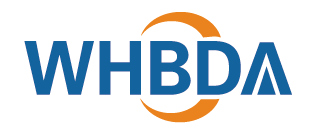 拟申请的会员类别□副会长单位        □常务理事单位        □理事单位          □普通会员□副会长单位        □常务理事单位        □理事单位          □普通会员□副会长单位        □常务理事单位        □理事单位          □普通会员拟申请的会员类别拟任人姓名：              职务：             （注：申请副会长、常务理事、理事需填写本栏）拟任人姓名：              职务：             （注：申请副会长、常务理事、理事需填写本栏）拟任人姓名：              职务：             （注：申请副会长、常务理事、理事需填写本栏）单位名称(中文) 单位名称(中文) 单位名称(中文) 单位名称(中文) 单位名称(英文) 单位名称(英文) 单位名称(英文) 单位名称(英文) 单位性质□国有企业   □民营企业   □事业单位   □合资企业   □外商独资    □其他 （      ） □国有企业   □民营企业   □事业单位   □合资企业   □外商独资    □其他 （      ） □国有企业   □民营企业   □事业单位   □合资企业   □外商独资    □其他 （      ） 大数据业务大数据业务□数据采集  □数据存储  □数据分析  □数据应用  □数据运维服务  □其他                      入会单位简介（主要产品及服务、企业资质和荣誉等）：入会单位简介（主要产品及服务、企业资质和荣誉等）：入会单位简介（主要产品及服务、企业资质和荣誉等）：入会单位简介（主要产品及服务、企业资质和荣誉等）：入会单位意见（是否同意协会章程、对协会工作的建议等）： （盖 章）      年   月   日 入会单位意见（是否同意协会章程、对协会工作的建议等）： （盖 章）      年   月   日 入会单位意见（是否同意协会章程、对协会工作的建议等）： （盖 章）      年   月   日 入会单位意见（是否同意协会章程、对协会工作的建议等）： （盖 章）      年   月   日 协会审批意见： （盖 章）     年   月   日 协会审批意见： （盖 章）     年   月   日 协会审批意见： （盖 章）     年   月   日 协会审批意见： （盖 章）     年   月   日 说明：
1、武汉市大数据协会入会办理联系人：张莹，联系电话：027-87181967转803、18702772071。
2、本表一式二份，填写完成后打印签章，并附营业执照复印件加盖公章，纸质版寄送至东湖开发区光谷软件园A8栋108室。电子版本发送至407868483@qq.com。说明：
1、武汉市大数据协会入会办理联系人：张莹，联系电话：027-87181967转803、18702772071。
2、本表一式二份，填写完成后打印签章，并附营业执照复印件加盖公章，纸质版寄送至东湖开发区光谷软件园A8栋108室。电子版本发送至407868483@qq.com。说明：
1、武汉市大数据协会入会办理联系人：张莹，联系电话：027-87181967转803、18702772071。
2、本表一式二份，填写完成后打印签章，并附营业执照复印件加盖公章，纸质版寄送至东湖开发区光谷软件园A8栋108室。电子版本发送至407868483@qq.com。说明：
1、武汉市大数据协会入会办理联系人：张莹，联系电话：027-87181967转803、18702772071。
2、本表一式二份，填写完成后打印签章，并附营业执照复印件加盖公章，纸质版寄送至东湖开发区光谷软件园A8栋108室。电子版本发送至407868483@qq.com。